Crypto Fortune Game RulesBy playing our games, you agree that you do not find them offensive, unfair or indecent.How to Play Slots:Choose the amount you would like to bet with. Control the bet amount by clicking the arrows next to the Coin Value or choose Max Bet (Max Coin Value).Your winnings are automatically added to your account balance. You can see your Total Win displayed in the WIN section of the screen after each spin.Game Rules:The game is played with 20 fixed paylines and each game costs a minimum of 10 fixed coins.Payouts are made according to the paytable.Prizes are multiplied by the coin value.All symbols pay from left to right in consecutive order, excluding the Bonus symbol.Wild symbols substitute for all symbols, excluding the Bonus symbol.Only the highest win is paid per selected line.Malfunction voids all pays and plays.For this game, the long term expected payback is 94.0%.Portfolio Multiplier Selection:The player can select any one of the 5 available multiplier coins at the start of each spin. If the player doesn’t select any of the coins, x2 is applied to all the 6 high paying symbols by default.  1. x12 is applied to Bitcoin symbol. 2. x6 is applied to Bitcoin and Netcoin symbols.   3. x4 is applied to Bitcoin, Netcoin and Wincoin symbols. 4. x3 is applied to Bitcoin, Netcoin, Wincoin and Bcoin symbols. 5. x2 is applied to all the 6 high paying symbols, Bitcoin, Netcoin, Wincoin, Bcoin, Spincoin and Cryptocoin symbols.This selection does not impact game fairness or win frequency.Gravalanche:A winning combination triggers Gravalanche. The winning symbols are removed from the reels; one wild symbol is placed in one of the empty places. Then the remaining symbols are dropped and occupy the rest of the empty places and new symbols are added to the reels on top.After new symbols are placed, a new micro-round begins for a chance of another win. A micro-round is a Gravalanche round that gives a player another opportunity to win after new symbols appear on the reels following the explosion of symbols.Gravalanche continues until there are no more wins.Bull Feature: - The Bull feature can be awarded randomly during a winning spin. - A random multiplier (x2, x3, x4, x6 or x12) will be awarded and applied on all winning combinations. - Portfolio multiplier and Bull random multiplier are multiplied and the final multiplier is applied on the portfolio coin selection.- The Bull random multiplier is applied to all the winning combinations. - Feature can be awarded for an initial winning or Gravalanche winning spins. - Feature is available in both, base game and free spins.Bear Feature: - The Bear feature can be awarded randomly during a losing spin. - Random number of wilds are added to the reels until a winning combination is triggered. - Feature can be awarded for an initial losing spin or a losing spin during a Gravalanche. - Feature is available in both, base game and free spins.Crypto Bros Pick Round: - Landing 3, 4 or 5 Bonus symbols anywhere on the reels start the Crypto Bros pick round. - 3 picks are allowed irrespective of the number of Bonus symbols awarded. - Each of the bros offer 2 reward options. The player can choose only one option that the bro has to offer. - The features are assigned randomly without any correlation to the bros or candle stick graphs. There is no connection between a bro and the graphs. The visual representations during the pick round are for entertainment purpose only. - Possible features from Crypto Bros pick round are as follows:Additional Free SpinsAdditional MultiplierCombination of extra Free Spins and MultiplierRandom WildsSymbol as WildPay both waysWhen all the picks are collected, free spins start. A list of all the collected features is displayed on the screen throughout the free spins feature.Fortune Spins: - 3, 4 or 5 Bonus symbols award 8, 10 or 12 Free Spins with an x2 multiplier. - During free spins, a Bonus symbol can land only on reel 5. When the Bonus symbol lands, the player is offered one pick. A randomly chosen crypto bro appears on the screen to offer 2 options. The player can choose only one option that the bro has to offer. - If all the features are collected already, then 1 additional free spin will be awarded for each Bonus symbol landing on reel 5. - Gravalanche, Bull and Bear features will act the same as in the base game functionality.Buy Bonus:- There are 3 levels of Buy Bonuses. 8 Free Spins are awarded for all 3 levels.30xTotal Bet - No Picks are awarded90xTotal Bet - 3 Picks are awarded200xTotal Bet - 5 Picks are awarded- Buy Bonus feature is available only in the base game.- The long-term expected payback is 94.2% with the Buy Bonus feature (For all 3 levels).Game Controls:This section lists the different buttons found in the game and describes their functions.You can place restrictions on gameplay by following any of these options:Stop on any win: Auto-bet function is stopped when you get any winning combination.Stop on single win limit: Based on the limit value selected, the Auto-bet function is stopped when your total win in a single game reaches the selected value.Stop on session loss limit: Based on the limit value selected, the Auto-bet function is stopped when your total loss in the session reaches the selected value, which is derived by bet minus wins.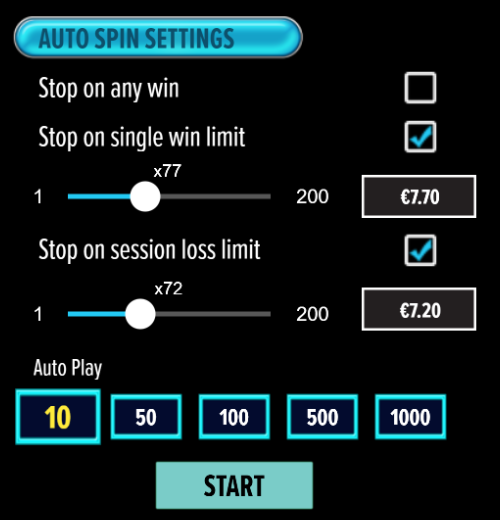 If the game is interrupted due to connection loss during Free Spins or Bonus Rounds, the game will resume the remaining Free Spins or the pending Bonus Round upon re-opening.Auto Spin Game Rules:Auto Spin is similar to a regular spin, you can choose Auto Spin for a selected number of spins.As soon as Auto Spin begins, the Auto Spin button is replaced by a counter displaying the remaining Auto-bet rounds. The Auto Spin button changes to the Stop Auto Spin icon.Auto Spin automatically plays the game for the selected number of rounds.Auto Spin can be stopped at any time by clicking the Auto Spin (Auto Stop) button.Auto Spin settings will return to default when you trigger any Feature round (Free Spin/Bonus Round).If you are disconnected while playing, all Auto-play settings will return to default when you reload the game.Additional Information:Guidance on RTP/Paylines/Bonus Feature/Wild/Free Spins is covered under the 	Paytable section of respective games. You can access this by clicking the Paytable button.Any stakes placed are non-refundable, unless a system malfunction occurs, in which case, all stakes placed on the game being played at the time of the malfunction will be refunded. We have no obligation to repay players who abuse these occurrences, and therefore, an alternative action may be deemed suitable depending on the individual circumstances.The in-game paytable payouts are calculated as coin value * paytable factor when bet lines are kept constant. If a query arises as a result of a gaming session, where there is a mismatch between your records and the data recorded by our servers, the latter will be considered correct.In the event of any disagreement between yourself and this website, the management's decision will be considered final.If the game is interrupted due to connection loss, Balance and Win information can be viewed using Game Logs.In the event of malfunction of gaming hardware/software, all affected game bets and payouts are rendered void and all affected bets are refunded.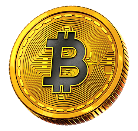 Bitcoin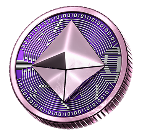 Netcoin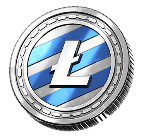 Wincoin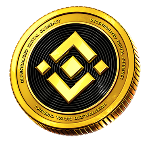 Bcoin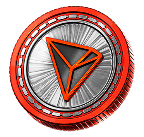 Spincoin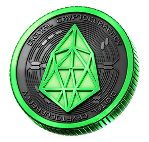 CryptocoinButtons Function 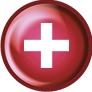 Click to open menu 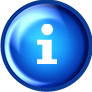 Click to open the PAYTABLE 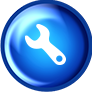 Click to open the GAME SETTINGS 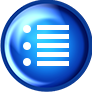 Click to open the GAME RULES 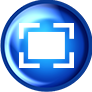 Click to switch full screen/exit full screen 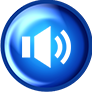 Click to switch sound on/off 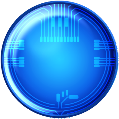 Click to spin 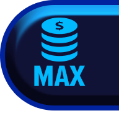 Click to max bet on a round 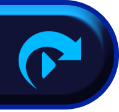 Click to open auto-bet 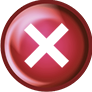 Click the X button to return to the game 